Learning Plan Year 9 Week Commencing : 26th AprilSubjectActivity LinksQAEnglishLesson 1Click the link and complete ‘WC 26th April – Lesson 1’.Complete your work on a word document, or on paper.Once you have finished, email your work to your English teacher.Click here for English lessons - WC 26th April EnglishLesson 2Click the link and complete ‘WC 26th April – Lesson 2’.Complete your work on a word document, or on paper.Once you have finished, email your work to your English teacher.Click here for English lessons - WC 26th AprilEnglishLesson 3Click the link and complete ‘WC 26th April – Lesson 3’.Complete your work on a word document, or on paper.Once you have finished, email your work to your English teacher.Click here for English lessons - WC 26th AprilSubjectActivity LinksQAMathsLesson 1Login to Hegarty maths. If you do not know your password, click "forgotten your password” and email your teacher to let them know. They will reset this for you.  Complete the following quiz numbers: 58Complete the worksheet in the links section and email your work to your class teacher. https://hegartymaths.com/ Worksheet 1MathsLesson 2Login to Hegarty maths. If you do not know your password, click "forgotten your password” and email your teacher to let them know. They will reset this for you.  Complete the following quiz numbers: 59 - 60Complete the worksheet in the links section and email your work to your class teacher. https://hegartymaths.com/ Worksheet 2MathsLesson 3Login to Hegarty maths. If you do not know your password, click "forgotten your password” and email your teacher to let them know. They will reset this for you.  Complete the following quiz numbers: 61Complete the worksheet in the links section and email your work to your class teacher. https://hegartymaths.com/ Worksheet 3SubjectActivity LinksQAScienceLesson 1Combined – domestic electricity. Triple – Plant tissues Complete the oak national academy lesson. Make a set of notes as you watch and complete all the tasks in the video. Complete the educake quiz when you are done.Combined  science lesson 1domestic electricity lesson https://www.educake.co.uk/assessment/9936904Triple https://classroom.thenational.academy/lessons/plant-tissue-cnh32t ScienceLesson 2Combined – domestic energyTriple – plant roots Complete the oak national academy lesson. Make a set of notes as you watch and complete all the tasks in the video. Complete the educake quiz when you are done.Combined  science lesson 2domestic energy lesson 2 https://www.educake.co.uk/assessment/9988613 Triple https://classroom.thenational.academy/lessons/plant-roots-61k3jr ScienceLesson 3Combined – particle model Triple – Transport in plants Complete the oak national academy lesson. Make a set of notes as you watch and complete all the tasks in the video. Complete the educake quiz when you are done.Combined  science lesson 3particle models lesson https://www.educake.co.uk/assessment/9988677 Triple https://classroom.thenational.academy/lessons/transport-in-plants-6rr38c SubjectActivity LinksQAGeography Topic: Urban Sustainability Title: Transport strategies to reduce congestion (London)Your tasks for this lesson are as follows:Identify the issues with traffic congestion in cities such as London. Note the strategies which are already in place to reduce these congestion issues. Create a strategy of your own to reduce traffic congestion in London. Using persuasive writing this will be presented as an idea to the Mayor of London. Use success criteria to guide your work. All work completed needs to be uploaded to the “Student Work Folder” in Teams or emailed to your geography teacherLesson Tasks￼
Student Work FolderHistoryWhat was the ‘Final Solution’? In this week’s lesson, you will be studying the progression to the ‘Final Solution’. Please complete the work on the PowerPoint in the lesson resources file. Please only complete this lesson if you have finished the lessons before; email your teacher if you are unsure of where to start. All work completed should be emailed to your teacher. Click here to access the lesson resourcesSpanish (core)¡Exploramos la selva amazónica! (We explore the Amazon rainforest!)In this week’s lesson we’ll be learning about the Amazon rainforest. Your teacher will email you work from the lesson which can be completed remotely if you need it.You should email your completed work back to your teacher or upload it to the ‘Completed Work’ folder for this week on Teams.Miss Shepherd: april.shepherd@appletonacademy.co.ukMiss Cirulli: susanna.cirulli@appletonacademy.co.ukMiss Sanchis: anna.sanchis@appletonacademy.co.ukClick here to upload your completed work to Teams PEHow Is Hand Eye Coordination Used In Sport?https://classroom.thenational.academy/lessons/how-is-hand-eye-coordination-used-in-sport-6hjk6rJoe Wicks Workouts: https://www.youtube.com/channel/UCAxW1XT0iEJo0TYlRfn6rYQArt (Core)Identity projectLesson 3:Learning Objectives:•Explore the work of Teesha Moore visually, using mix media to create an A3 collage based upon your identity mind map.•Explore the formal elements creatively and consider space to produce an effective composition.Success Criteria:•Turn to a new double page in your sketchbook and write       the full date and underline it. •Write your learning objectives in the top left hand corner and stick in you starter•Create a large, bold title across the page “Teesha Moore collage”.•Add a watercolour wash to your background-evidence blending•Add related images from a fashion magazine e.g. model portrait and typography to create a narrative•Explore colour & add pattern and texture to include detail and work in the style of the artist.E.g.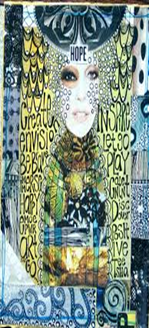 If working from home use recycled materials around your house to complete this task to a high standard. Remember to email all work to your art & design teacher to receive feedback. All powerpoints are saved on Teams with exemplars.Digital LiteracyTeams – AAC Y9 Digital Literacy – Class Notebook – Your Name – Topic 2 – Lesson 8 HTML5Inform your teacher via email or Teams post when complete.Click here to access the Class NotebookHALDT (core)Product DesignLesson3:TextilesLesson 3:Learning objectives: To develop practical skills  by constructing the travel bag Success criteria: To stitch in the zip Video link- how to stitch in a zip https://youtu.be/oHDDhUzIXPY Starter activity- complete design work by adding colour and annotationTask 1- once seams are completed on the desk machine, pin and tack the zip in Task 2- begin to draw your pop art logo on the felt provided, cut out carefully.Remember to email all work to your DT teacher to receive feedback. All powerpoints are saved on Teams with exemplars.Example Books - click hereHALREClick the link and complete ‘WC 26th April ’.Complete your work on a word document, or on paper.Once you have finished, email your work to your RE teacher.Year 9 Lesson on the Life of JesusPSHEComplete the work on the correct PowerPoint and email it to your PSHCE teacher.If you have a 90 minute lesson, use the 90 minute link; if you have a 45 minute lesson, use the 45 minute link.90 Minute Lesson45 Minute LessonDramaStudents will access the SWAY which mirrors the lessons taught in school on the component 3 set text Hard to Swallow. Your teacher will email with exactly which session you need to complete which corresponds with the in-school sessions missed, on the morning of your timetabled lesson. If you have any questions please email your teacher autumn.francesmith@appletonacademy.co.uk You are expected to email your finished work to the above email address as well. You can also email Miss Bottomley on stephanie.bottomley@appletonacademy.co.ukhttps://appletonrevision.weebly.com/ks4-drama.htmlDramaSpanish¿Cuál es tu comida preferida? (What is your favourite food?)This week we’ll shift our focus to food and drink and start to discuss our preferences. Miss Shepherd will email you work which can be completed remotely if you need it.You should send your completed work back by email or upload it to the ‘Completed Work’ folder for this week on Teams.Miss Shepherd: april.shepherd@appletonacademy.co.ukClick here to upload your completed work to Teams Spanish¿Cuál es tu comida preferida? (What is your favourite food?)This week we’ll shift our focus to food and drink and start to discuss our preferences. Miss Shepherd will email you work which can be completed remotely if you need it.You should send your completed work back by email or upload it to the ‘Completed Work’ folder for this week on Teams.Miss Shepherd: april.shepherd@appletonacademy.co.ukClick here to upload your completed work to TeamsFoodDIRT – From your lessons in school you should roughly know what pages you have/haven't done in your coursework (if unsure email your teacher). You need to complete at least 1 page this lesson. Use the knowledge organiser to help you with this task. There are also templates and exemplars to help you complete. Remember this should be your own work, this is to help you what to write roughly. You can do this by hand and take a photograph and email your teacher or do it on a powerpoint and send to your teacher. Remember to download any powerpoint from teams and save to your own device.Coursework layout and examplesKnowledge Organiser  FoodDIRT – From your lessons in school you should roughly know what pages you have/haven't done in your coursework (if unsure email your teacher). You need to complete at least 1 page this lesson. Use the knowledge organiser to help you with this task. There are also templates and exemplars to help you complete. Remember this should be your own work, this is to help you what to write roughly. You can do this by hand and take a photograph and email your teacher or do it on a powerpoint and send to your teacher. Remember to download any powerpoint from teams and save to your own device.Coursework layout and examplesKnowledge Organiser  Health and Social CareComponent 1 Learning Aim B lesson 5 slides 38-43. Complete social development.PowerpointHealth and Social CareComponent 1 Learning Aim B lesson 6 slides 44-49.PowerpointMusicStudents will use the link to access the SWAY. It is titled Year 9 HT5. Students will work through the SWAY from the beginning and continue in line with any lessons in school missed. The SWAY is a set of revision questions that students are allowed to use the internet to answer. When they have completed any of the revision questions, they must email their answers to simon.denson@appletonacademy.co.ukY9 Music SWAYRevision and help siteBTMMusicProduct DesignTask 1: Complete 4 designs for a pull along toy – see examples in the PPT in Teams.Annotate your designs using the following headingsAesthetics- What should the design look like? E.g. colourfulCost-How much would a wooden pull along toy cost?Customer- Who is the pull along toy used by?Environment- What effect does it have on the environment?Size- What is a suitable size? Why?Safety- How will it be safe to use?Function- What will it do? How will it aid child development?Materials- What materials will be used?Task 2: Complete a card template for a pull along toy design. This could be an animal, transport. The size of the material you will use is 23cmx15cm, so your template must fit.Product DesignPhotographyAVE: Fragment photographyTask: Personal project mind mapYou have explored a wide range of photographers as part of your Fragment coursework project this year, now you will choose from 4 themes and begin a personal photography project.To decide on your theme, go through the photographers on the powerpoint saved on Teams and choose your favourite photography style. Consider your strengths and weaknesses and choose one which inspires you as this will project will last until the end of the year therefore it is important that you choose one that interests you.Task: Choose from man-made, environment, natural world or people and create a visual mind map. You will need to add key vocabulary relating to your theme, photographs and illustrations. Colour is really important.Use the exemplars on the powerpoint as inspiration.If you have any questions, please email your teacher.If working from home, email all work to heather.aveyard@appletonacademy.co.uk to receive feedback. All powerpoints are saved on Teams.PhotographySportLesson 1 - All 14 tasks have been sent out via email that can be watched on loom. Please access the unit 2 work booklet through one drive and work through the tasks for unit 2 coursework.SportLesson 2 - All 14 tasks have been sent out via email that can be watched on loom. Please access the unit 2 work booklet through one drive and work through the tasks for unit 2 coursework.Media ProductionTeams – AAC 9B/Mp1 - Component 1 Channel – Files – Your Name – Task 1.pptx You should by now be on review 5/6.  Message on Teams or email Mr Halston if you think you have completed the 6 reviews.Click here to access the Component 1 ChannelLink to the video clips for the old and new media productsHALDanceLesson 1 – warm up, corner work, rehearse the performance piece, focusing on timing in the group and extension of limbsContinue to fill out booklet, ensuring all recent workshop sections are completeDanceLesson 2 – warm up, corner work, rehearse the performance piece, focusing on sensitivity in the group and energy levels to develop stamina.Continue to fill out booklet, ensuring all recent workshop sections are completeGCSE ArtNew project ‘A sense of place’In this project you will begin by considering your local area, where you live and what it means to be ‘home’.To begin you will research and create a mind map about the theme of ‘a sense of place’.You will then research several contemporary and historical artists from Yorkshire.You will take photographs or your local area and local landmarks, also areas that are sometimes overlooked. You will look at local advertising and travel posters.You will work in a range of media and present your own responses that reflect your understanding of the theme ‘a sense of place’.Task – create a mind map of ‘A sense of place’.Include both words and images.GCSE Art